Agenda Algemene ledenvergadering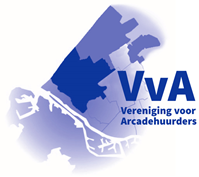 Vereniging voor Arcadehuurders Westland en omstreken11 april 2022De Noviteit - Kloosterlaan 33 - 2681 LD Monster Aanvang 19.30 uurOpening en mededelingenVerslag van de vorige jaarlijkse Algemene Ledenvergadering Jaarverslag vereniging 2021						Begroting voor 2023Verslag kascontrolecommissie en herbenoemingJaarplan Bestuurssamenstelling							Rondvraag Aansluitend op deze bewonersavond Zonnepanelen op Arcade-daken Beleid bij camera’s en ‘slimme’ deurbellenContact met de corporatie, contact met ons als huurdersorganisatieLidmaatschap en contributieGelegenheid voor vragen 